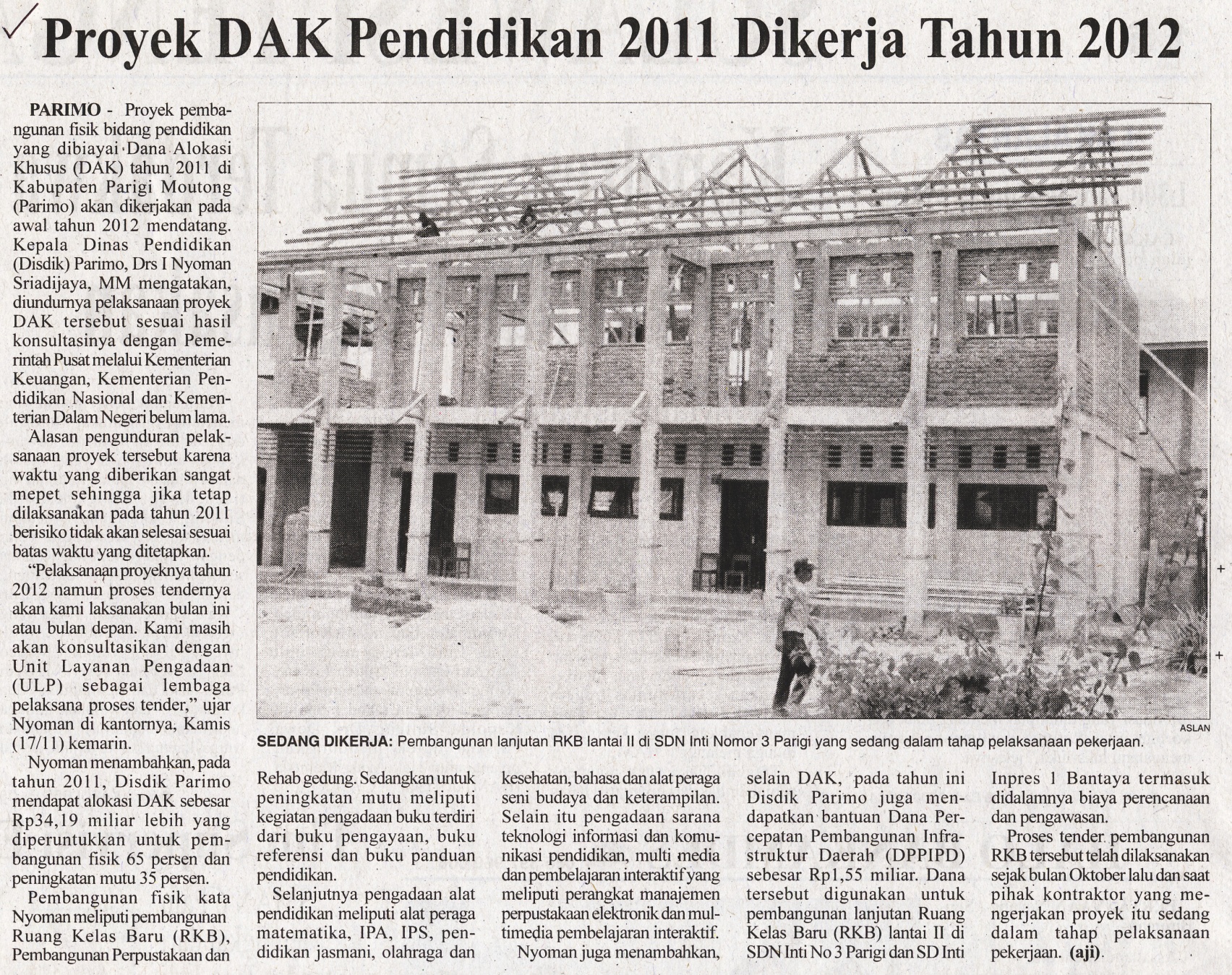 Harian:Radar SultengKasubaudSulteng  IIHari, tanggal:Jum’at, 18 November  2011KasubaudSulteng  IIKeterangan:Halaman 15 Kolom 2-6KasubaudSulteng  IIEntitas:Kabupaten ParimoKasubaudSulteng  II